Додаток № 3 до тендерної документаціїТехнічні, якісні та кількісні характеристики щодо закупівліСвітлодіодні вуличні світильники на сонячній батареї ДК 021:2015: 31520000-7 - Світильники та освітлювальна арматура( ДК 021:2015: 31527200-8 - Світильники зовнішнього освітлення )Прийнятний термін поставки: до 31.12.2023.Умови поставки: послуги з транспортування та розвантаження здійснюються силами та за рахунок постачальника, окремо не сплачуються та включаються до вартості товару. Адреса поставки: вулиця Степана Бандери, 2, м. Заліщики, Тернопільської області, 48601.Гарантійні зобов’язання: не менше 2 роки.Особливі вимоги: товар повинен бути новий, виготовлений не раніше 2022 р.до ціни тендерної пропозиції включаються наступні витрати: податки і збори, обов’язкові платежі, що сплачуються або мають бути сплачені згідно з чинним законодавством;витрати на поставку товару до місця поставки (передачі) товару;навантаження, розвантаження;інші витрати, передбачені для товару даного виду згідно з чинним законодавством та тендерною документацією.кожним учасником у складі тендерної пропозиції подається порівняльна таблиця відповідності запропонованого товару технічним вимогам Замовника. Для перевірки запропонованого товару технічним вимогам Замовника учасником в порівняльній таблиці обов’язково зазначається інформація про виробника та модель запропонованого товару. З метою додержання вимог чинного законодавства України, в тому числі «Санкційного законодавства», учасник в порівняльній таблиці зазначає країну походження виробника запропонованого товару. У разі відсутності вищезазначеної інформації (вимог), Замовник відхиляє тендерну пропозицію учасника як таку, що не відповідає вимогам тендерної документації;Для перевірки якості та відповідності запропонованого Учасником товару технічним вимогам Переможець повинен надати один екземпляр  запропонованого ним товару до моменту підписання договору. Взірець надати протягом 4(чотирьох) календарних днів з моменту визначення переможця системою. Взірець товару, що відповідають технічним та якісним вимогам, входять до загальної кількості товару; Упаковка повинна вмістити маркування відповідно до стандартів виробника, яке надає змогу ідентифікувати товар, його походження та дату виробництва, а також бути цілою та не пошкодженою, без слідів взаємодії з вологою, високою температурою, ультрафіолетом. Товар повинен бути новим, таким, що не був у використанні; технічно справним, комплектуючі та матеріали - такі, що не були у використанні, для підтвердження учасник у складі пропозиції надає відповідний гарантійний лист. Неякісний товар підлягає обов’язковій заміні, при цьому всі витрати пов’язані із заміною товару несе УчасникУчасник в тендерній пропозиції надає документи, що підтверджують відповідність запропонованого товару технічним вимогам (Технічний паспорт виробу, Сертифікати відповідності (якості) або декларація про відповідність, що зазначені нижче в технічних вимогах:При виявленні недоліків (дефектів) товару, в тому числі протягом гарантійного строку, Постачальник зобов’язується усунути недоліки (дефекти) товару або замінити неякісний товар товаром належної якості за свій рахунок протягом одного дня з моменту отримання письмового повідомлення Покупця про виявлені недоліки (дефекти).Примітка: Усюди в тексті, де містяться найменування торгових марок, фірм, патентів, конструкцій, типів, джерело походження чи виробника слід розуміти «або еквівалент».№ з/пНайменування товаруТехнічні, якісні та кількісні вимоги до товаруОд.виміруКіль-кість 1Світлодіодний вуличний світильник на сонячній батареї 120 wДивіться зображення нижче для більш наглядного сприйняття: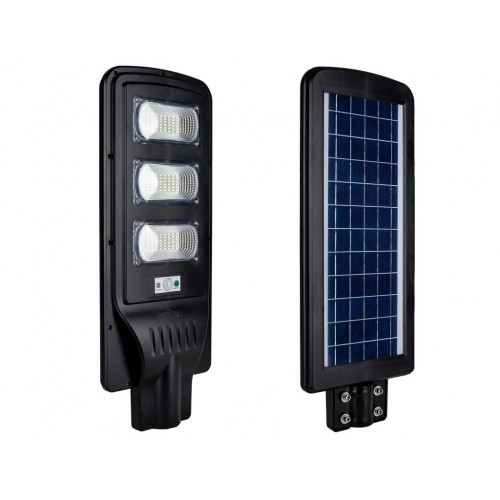 шт.150